ПРИМЕЧАНИЯ ПО ЗАПОЛНЕНИЮВсе поля бланка являются обязательными и подлежат заполнению.  Поля бланка, отмеченные звездочкой (*), должны быть заполнены, если применимо или доступно. Все белые пространства должны быть заполнены прописными буквами и темными чернилами.  Бланки не должны содержать зачеркиваний, перезаписанных слов или иных исправлений.Разделы, обозначенные «для официального пользования», не заполняются.Персональный идентификационный номер (например, персональный налоговый номер, номер социального страхования или аналогичный уникальный персональный идентификационный номер), адрес, почтовый индекс, номер телефона и адрес электронной почты указываются, если применимо. Если не применимо, укажите «Н/П».Номер плательщика налога на добавленную стоимость (НДС) и номер регистрации и идентификации хозяйствующего субъекта (номер EORI – уникальный номер, действующий в ЕС и присваиваемый таможенным органом в государстве-члене ЕС хозяйствующим субъектам, принимающим участие в таможенной деятельности) заполняется при наличии. Если он отсутствует, укажите «Н/Д».Если информация является неизвестной перевозчику, укажите «неизвестно».Бланк заполняется на одном из официальных языков ЕС, принятых компетентными органами государства-члена ЕС, где предъявляется декларация.Раздел 1. Въезд в ЕС или выезд из ЕСОтметьте соответствующую ячейку, чтобы обозначить, что перевозчик въезжает в ЕС или выезжает из него.  В случае транзита через ЕС также необходимо заполнить декларацию при въезде и выезде.Раздел 2. Данные о собственнике наличных денежных средствПерсональные данные перевозчика следует внести в данный раздел в соответствии с его документом, удостоверяющим личность. Если перевозчик наличных денежных средств не правоспособен подписывать декларацию, декларацию подает законный представитель перевозчика. Раздел 3. Данные о поездкеСледует предоставить информацию о стране, откуда началась поездка, стране конечного пункта назначения и виде транспорта.  Следует указать информацию о стране или странах транзита, через которые перевозчик перевозит наличные денежные средства, а также о транспортной компании, если применимо.Отметьте ячейку «Воздушный», если вы въезжаете в ЕС или выезжаете из него на воздушном судне.  Следует указать тип воздушного судна (коммерческий рейс, частный самолет, иное).  Номер рейса или регистрационный номер воздушного судна (в случае частного самолета) следует указать в поле «Справочный номер». Отметьте ячейку «Морской / Речной», если вы въезжаете в ЕС или выезжаете из него по морю или реке.  Следует указать тип судна (коммерческое судно, яхта или иное).  Наименование судна следует указать в поле «Справочный номер», а данные судоходной линии – в поле «Транспортная компания».Отметьте ячейку «Дорожный», если вы въезжаете в ЕС или выезжаете из него на любом виде механического дорожного транспортного средства.  Следует указать тип дорожного транспорта (грузовой автотранспорт, автомобиль, автобус, иное).  Код страны и государственный регистрационный номер автомобиля следует указать в поле «Справочный номер».Отметьте ячейку «Железнодорожный», если вы въезжаете в ЕС или выезжаете из него на поезде.  Номер поезда следует указать в поле «Справочный номер», а данные железнодорожной компании – в поле «Транспортная компания’.Отметьте «Иной», если не используется ни один из иных видов транспорта, и укажите вид транспорта (например, пешком, на велосипеде).Раздел 4. Данные о наличных денежных средствах В данном разделе следует указать общую сумму наличных денежных средств, перевозимых перевозчиком. Термин «наличные денежные средства» определен в разделе «Общая информация». Необходимо заполнить хотя бы один из вариантов [(i) валютные средства; (ii) оборотные платежные инструменты на предъявителя или (iii) товар, используемый как высоколиквидное средство сбережения].Если не хватит места в бланке декларации, следует использовать дополнительные листы для предоставления данных о наличных денежных средствах. Вся предоставленная информация представляет собой единую декларацию, и все дополнительные листы должны быть пронумерованы и подписаны.Раздел 5. Экономический источник и предполагаемое использование наличных денежных средствПодраздел 5.A заполняется, если перевозчик является единственным собственником, или если только один собственник может указать соответствующий экономический источник.Подраздел 5.B заполняется, если перевозчик также является единственным собственником и единственным предполагаемым получателем, или если только один получатель может указать предполагаемое использование наличных денежных средств.В каждом подразделе можно выбрать несколько вариантов. Если ни один вариант не подходит, отметьте ячейку «иное» и предоставьте данные.Если собственников или предполагаемых получателей несколько, необходимо указать соответствующую информацию об экономическом источнике и предполагаемом использовании наличных денежных средств для собственников и/или предполагаемых получателей на дополнительных листах, как указано ниже.  В таком случае отметьте ячейку «иное» и укажите «дополнительные листы».Раздел 6. Собственник наличных денежных средствТолько один собственникЕсли перевозчик является единственным собственником наличных денежных средств, отметьте соответствующую ячейку и перейдите в раздел 7.Если перевозчик не является единственным собственником, укажите, является ли единственный собственник иным физическим или юридическим лицом, и отметьте соответствующую ячейку.  Необходимо внести данные в подраздел 6.A (для физического лица) или подраздел 6.В (для юридического лица) и перейти к разделу 7.  Если перевозчик – физическое лицо, персональные данные следует указать в соответствии с документом, удостоверяющим личность.Несколько собственниковЕсли собственников несколько, общее количество собственников следует указать в соответствующей ячейке. По каждому дополнительному собственнику необходимо заполнить отдельные дополнительные листы, указав их данные, сумму принадлежащих им наличных денежных средств, их экономический источник и предполагаемое использование.  Если перевозчик является одним из собственников, по нему необходимо также заполнить дополнительный лист, указав сумму принадлежащих перевозчику наличных денежных средств, их экономический источник и предполагаемое использование. Вся предоставленная информация представляет собой единую декларацию, и все дополнительные листы должны быть пронумерованы и подписаны.Раздел 7. Предполагаемый получатель наличных денежных средствТолько один предполагаемый получательУкажите, является ли перевозчик единственным предполагаемым получателем наличных денежных средств. Если это так, отметьте соответствующую ячейку и перейдите в раздел 8.Если перевозчик не является единственным предполагаемым получателем, отметьте соответствующую ячейку, чтобы указать, является ли единственный предполагаемый получатель другим физическим лицом или юридическим лицом. Необходимо внести информацию в подраздел 7.A (для физического лица) или подраздел 7.В (для юридического лица) и перейти к разделу 8.  В случае физического лица, персональные данные следует указать в соответствии с документом, удостоверяющим личность.Несколько предполагаемых получателейЕсли предполагаемых получателей несколько, общее количество предполагаемых получателей следует указать в соответствующей ячейке. По каждому предполагаемому получателю необходимо заполнить отдельные дополнительные листы, указав данные каждого предполагаемого получателя, сумму наличных денежных средств, подлежащих получению, и их предполагаемое использование.  Если перевозчик является одним из предполагаемых получателей, по нему необходимо также заполнить дополнительный лист с указанием суммы получаемых перевозчиком наличных денежных средств и их предполагаемое использование.  Вся предоставленная информация представляет собой единую декларацию, и все дополнительные листы должны быть пронумерованы и подписаны. Раздел 8. Подпись Укажите дату, место и ФИО и подпишите бланк декларации.  Укажите общее количество использованных дополнительных листов. Если вы не использовали ни одного листа, укажите 0 (ноль). Перевозчик может отметить соответствующую ячейку, чтобы запросить удостоверенную копию декларации. 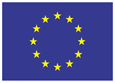 ДЕКЛАРАЦИЯ НАЛИЧНЫХ ДЕНЕЖНЫХ СРЕДСТВСтатья 3 Регламента (ЕС) 2018/1672ДЕКЛАРАЦИЯ НАЛИЧНЫХ ДЕНЕЖНЫХ СРЕДСТВСтатья 3 Регламента (ЕС) 2018/1672ДЕКЛАРАЦИЯ НАЛИЧНЫХ ДЕНЕЖНЫХ СРЕДСТВСтатья 3 Регламента (ЕС) 2018/1672Для официального пользованияСправочный номер1. Я☐ въезжаю в Европейский Cоюз (ЕС)                              выезжаю из ЕС                              2. Данные о собственнике наличных денежных средств2. Данные о собственнике наличных денежных средств2. Данные о собственнике наличных денежных средств2. Данные о собственнике наличных денежных средств2. Данные о собственнике наличных денежных средств2. Данные о собственнике наличных денежных средств2. Данные о собственнике наличных денежных средств2. Данные о собственнике наличных денежных средств2. Данные о собственнике наличных денежных средствИмя (имена) ГражданствоФамилия (-и) Персональный идентификационный номер*Персональный идентификационный номер*Пол мужской            женский            другой мужской            женский            другой мужской            женский            другой мужской            женский            другойАдрес Улица* и номер дома *улицаулицаномер домаДата рожденияДД     ММ      ГГГГДД     ММ      ГГГГДД     ММ      ГГГГДД     ММ      ГГГГГородМесто рождениягородгородстрана страна Почтовый индекс*Документ, удостоверяющий личностьпаспорт ☐удостоверение личности                                     ☐удостоверение личности                                     ☐иное (укажите)_____________Страна Номер документа, удостоверяющего личностьНомер телефона*Страна выдачиАдрес электронной почты*Дата выдачиДД     ММ      ГГГГДД     ММ      ГГГГДД     ММ      ГГГГДД     ММ      ГГГГ3. Данные о поездке 3. Данные о поездке 3. Данные о поездке 3. Данные о поездке 3. Данные о поездке 3. Данные о поездке 3. Данные о поездке 3. Данные о поездке 3. Данные о поездке 3. Данные о поездке Страна, откуда началась поездкаСтрана, откуда началась поездкаСтрана, откуда началась поездкаДата отправленияДата отправленияДата отправленияДД     ММ      ГГГГДД     ММ      ГГГГСтрана конечного пункта назначенияСтрана конечного пункта назначенияСтрана конечного пункта назначенияДата прибытияДата прибытияДата прибытияДД     ММ      ГГГГДД     ММ      ГГГГЧерез (транзитная страна (-ы))*Через (транзитная страна (-ы))*Через (транзитная страна (-ы))*Дата транзита*Дата транзита*Дата транзита*ДД     ММ      ГГГГДД     ММ      ГГГГВид транспортаВид транспорта ВОЗДУШНЫЙ (укажите)☐ коммерческий рейс☐ частный самолет    ☐ иное
  ВОЗДУШНЫЙ (укажите)☐ коммерческий рейс☐ частный самолет    ☐ иное
  МОРСКОЙ / РЕЧНОЙ (укажите)☐ коммерческое судно    ☐ яхта☐ круиз                                ☐ иное
  МОРСКОЙ / РЕЧНОЙ (укажите)☐ коммерческое судно    ☐ яхта☐ круиз                                ☐ иное
  ЖЕЛЕЗНОДОРОЖНЫЙ ДОРОЖНЫЙ (укажите)         грузовой            автобус автотранспорт       автомобиль      иное ДОРОЖНЫЙ (укажите)         грузовой            автобус автотранспорт       автомобиль      иное ИНОЙ (укажите)_____________МаршрутМаршрутНаименование/место первого аэропорта/порта/железнодорожной станции отправленияНаименование/место первого аэропорта/порта/железнодорожной станции отправленияНаименование/место первого аэропорта/порта/железнодорожной станции отправленияНаименование/место первого аэропорта/порта/железнодорожной станции отправленияНаименование/место первого аэропорта/порта/железнодорожной станции отправленияМаршрутМаршрутНаименование/место конечного аэропорта/порта/железнодорожной станции прибытияНаименование/место конечного аэропорта/порта/железнодорожной станции прибытияНаименование/место конечного аэропорта/порта/железнодорожной станции прибытияНаименование/место конечного аэропорта/порта/железнодорожной станции прибытияНаименование/место конечного аэропорта/порта/железнодорожной станции прибытияМаршрутМаршрутНаименование/место аэропорта/порта/железнодорожной станции транзитаНаименование/место аэропорта/порта/железнодорожной станции транзитаНаименование/место аэропорта/порта/железнодорожной станции транзитаНаименование/место аэропорта/порта/железнодорожной станции транзитаНаименование/место аэропорта/порта/железнодорожной станции транзитаМаршрутМаршрутПункт пересечения сухопутной границы (только для дорожного транспорта)Пункт пересечения сухопутной границы (только для дорожного транспорта)Пункт пересечения сухопутной границы (только для дорожного транспорта)Пункт пересечения сухопутной границы (только для дорожного транспорта)Пункт пересечения сухопутной границы (только для дорожного транспорта)Справочный номер (например, номер рейса, обозначение судна, номер поезда, код страны и государственный регистрационный номер транспортного средства)Справочный номер (например, номер рейса, обозначение судна, номер поезда, код страны и государственный регистрационный номер транспортного средства)Справочный номер (например, номер рейса, обозначение судна, номер поезда, код страны и государственный регистрационный номер транспортного средства)Справочный номер (например, номер рейса, обозначение судна, номер поезда, код страны и государственный регистрационный номер транспортного средства)Справочный номер (например, номер рейса, обозначение судна, номер поезда, код страны и государственный регистрационный номер транспортного средства)Справочный номер (например, номер рейса, обозначение судна, номер поезда, код страны и государственный регистрационный номер транспортного средства)Справочный номер (например, номер рейса, обозначение судна, номер поезда, код страны и государственный регистрационный номер транспортного средства)Транспортная компания*4. Данные о наличных денежных средствах4. Данные о наличных денежных средствах4. Данные о наличных денежных средствах4. Данные о наличных денежных средствах4. Данные о наличных денежных средствах4. Данные о наличных денежных средствах4. Данные о наличных денежных средствах4. Данные о наличных денежных средствахВалюта(банкноты и монеты) ЗначениеЗначениеВалютаВалютаВалютаЗначениеВалютаВалюта(банкноты и монеты) 1)1)3)Валюта(банкноты и монеты) 2)2)4)Оборотные платежные инструменты на предъявителя Тип оборотного платежного инструмента на предъявителяТип оборотного платежного инструмента на предъявителяТип оборотного платежного инструмента на предъявителяТип оборотного платежного инструмента на предъявителяТип оборотного платежного инструмента на предъявителя ЗначениеВалютаОборотные платежные инструменты на предъявителя Товар, используемый как высоколиквидное средство сбережения           (например, золото)ТипКоличествоКоличествоОбщая масса (в граммах)Общая масса (в граммах)ЗначениеВалютаТовар, используемый как высоколиквидное средство сбережения           (например, золото)5. Экономический источник и предполагаемое использование наличных денежных средств (в каждом подразделе 5.A и 5.B можно выбрать более одного варианта)5. Экономический источник и предполагаемое использование наличных денежных средств (в каждом подразделе 5.A и 5.B можно выбрать более одного варианта)5. Экономический источник и предполагаемое использование наличных денежных средств (в каждом подразделе 5.A и 5.B можно выбрать более одного варианта)5. Экономический источник и предполагаемое использование наличных денежных средств (в каждом подразделе 5.A и 5.B можно выбрать более одного варианта)5. Экономический источник и предполагаемое использование наличных денежных средств (в каждом подразделе 5.A и 5.B можно выбрать более одного варианта)5. Экономический источник и предполагаемое использование наличных денежных средств (в каждом подразделе 5.A и 5.B можно выбрать более одного варианта)5. Экономический источник и предполагаемое использование наличных денежных средств (в каждом подразделе 5.A и 5.B можно выбрать более одного варианта)5. Экономический источник и предполагаемое использование наличных денежных средств (в каждом подразделе 5.A и 5.B можно выбрать более одного варианта)5.A. Экономический источник (Данный подраздел заполняется только при наличии одного собственника. Если собственников несколько, информацию следует указать на дополнительных листах.  В таком случае отметьте «иное» и укажите «дополнительные листы»)5.A. Экономический источник (Данный подраздел заполняется только при наличии одного собственника. Если собственников несколько, информацию следует указать на дополнительных листах.  В таком случае отметьте «иное» и укажите «дополнительные листы»)5.A. Экономический источник (Данный подраздел заполняется только при наличии одного собственника. Если собственников несколько, информацию следует указать на дополнительных листах.  В таком случае отметьте «иное» и укажите «дополнительные листы»)5.A. Экономический источник (Данный подраздел заполняется только при наличии одного собственника. Если собственников несколько, информацию следует указать на дополнительных листах.  В таком случае отметьте «иное» и укажите «дополнительные листы»)5.A. Экономический источник (Данный подраздел заполняется только при наличии одного собственника. Если собственников несколько, информацию следует указать на дополнительных листах.  В таком случае отметьте «иное» и укажите «дополнительные листы»)5.B. Предполагаемое использование (Данный подраздел заполняется только при наличии одного предполагаемого получателя. Если предполагаемых получателей несколько, информацию следует указать на дополнительных листах.  В таком случае отметьте «иное» и укажите «дополнительные листы»)5.B. Предполагаемое использование (Данный подраздел заполняется только при наличии одного предполагаемого получателя. Если предполагаемых получателей несколько, информацию следует указать на дополнительных листах.  В таком случае отметьте «иное» и укажите «дополнительные листы»)5.B. Предполагаемое использование (Данный подраздел заполняется только при наличии одного предполагаемого получателя. Если предполагаемых получателей несколько, информацию следует указать на дополнительных листах.  В таком случае отметьте «иное» и укажите «дополнительные листы») Прибыль от трудовой деятельности (доход, пенсия, доход от предпринимательства и т. д.) Прибыль на капитал (дивиденды, инвестиционная прибыль, проценты, страхование и т. д.) Продажа недвижимого имущества Продажа движимого имущества Заем, предоставленный физическим лицом Заем, предоставленный юридическим лицом (кредитная организация, банк или компания) Лотерея / азартные игры  Подарок / пожертвование Наследство Иное (укажите)__________________________________ Прибыль от трудовой деятельности (доход, пенсия, доход от предпринимательства и т. д.) Прибыль на капитал (дивиденды, инвестиционная прибыль, проценты, страхование и т. д.) Продажа недвижимого имущества Продажа движимого имущества Заем, предоставленный физическим лицом Заем, предоставленный юридическим лицом (кредитная организация, банк или компания) Лотерея / азартные игры  Подарок / пожертвование Наследство Иное (укажите)__________________________________ Прибыль от трудовой деятельности (доход, пенсия, доход от предпринимательства и т. д.) Прибыль на капитал (дивиденды, инвестиционная прибыль, проценты, страхование и т. д.) Продажа недвижимого имущества Продажа движимого имущества Заем, предоставленный физическим лицом Заем, предоставленный юридическим лицом (кредитная организация, банк или компания) Лотерея / азартные игры  Подарок / пожертвование Наследство Иное (укажите)__________________________________ Прибыль от трудовой деятельности (доход, пенсия, доход от предпринимательства и т. д.) Прибыль на капитал (дивиденды, инвестиционная прибыль, проценты, страхование и т. д.) Продажа недвижимого имущества Продажа движимого имущества Заем, предоставленный физическим лицом Заем, предоставленный юридическим лицом (кредитная организация, банк или компания) Лотерея / азартные игры  Подарок / пожертвование Наследство Иное (укажите)__________________________________ Прибыль от трудовой деятельности (доход, пенсия, доход от предпринимательства и т. д.) Прибыль на капитал (дивиденды, инвестиционная прибыль, проценты, страхование и т. д.) Продажа недвижимого имущества Продажа движимого имущества Заем, предоставленный физическим лицом Заем, предоставленный юридическим лицом (кредитная организация, банк или компания) Лотерея / азартные игры  Подарок / пожертвование Наследство Иное (укажите)__________________________________ Расходы по трудовой деятельности (выплата заработной платы, инвестиционная деятельность и т. д.) Инвестиции капитала (вклады на банковский счет, страховые выплаты и т. д.) Средства на приобретение недвижимого имущества Средства на приобретение движимого имущества Погашение займа, предоставленного физическим лицом Погашение займа, предоставленного юридическим лицом (кредитная организация, банк или компания) Лотерея / азартные игры  Благотворительность Наличные денежные средства капитану судна / наличные денежные средства на борту Отдых / восстановление ☐ Передача наличных денежных средств профессиональными инкассаторами (компании, осуществляющие обмен валюты) ☐ Передача наличных денежных средств профессиональными инкассаторами (иное) Иное (укажите)_________________________________ Расходы по трудовой деятельности (выплата заработной платы, инвестиционная деятельность и т. д.) Инвестиции капитала (вклады на банковский счет, страховые выплаты и т. д.) Средства на приобретение недвижимого имущества Средства на приобретение движимого имущества Погашение займа, предоставленного физическим лицом Погашение займа, предоставленного юридическим лицом (кредитная организация, банк или компания) Лотерея / азартные игры  Благотворительность Наличные денежные средства капитану судна / наличные денежные средства на борту Отдых / восстановление ☐ Передача наличных денежных средств профессиональными инкассаторами (компании, осуществляющие обмен валюты) ☐ Передача наличных денежных средств профессиональными инкассаторами (иное) Иное (укажите)_________________________________ Расходы по трудовой деятельности (выплата заработной платы, инвестиционная деятельность и т. д.) Инвестиции капитала (вклады на банковский счет, страховые выплаты и т. д.) Средства на приобретение недвижимого имущества Средства на приобретение движимого имущества Погашение займа, предоставленного физическим лицом Погашение займа, предоставленного юридическим лицом (кредитная организация, банк или компания) Лотерея / азартные игры  Благотворительность Наличные денежные средства капитану судна / наличные денежные средства на борту Отдых / восстановление ☐ Передача наличных денежных средств профессиональными инкассаторами (компании, осуществляющие обмен валюты) ☐ Передача наличных денежных средств профессиональными инкассаторами (иное) Иное (укажите)_________________________________6. Собственник наличных денежных средств: Вы являетесь единственным собственником наличных денежных средств?6. Собственник наличных денежных средств: Вы являетесь единственным собственником наличных денежных средств?6. Собственник наличных денежных средств: Вы являетесь единственным собственником наличных денежных средств?6. Собственник наличных денежных средств: Вы являетесь единственным собственником наличных денежных средств?6. Собственник наличных денежных средств: Вы являетесь единственным собственником наличных денежных средств?6. Собственник наличных денежных средств: Вы являетесь единственным собственником наличных денежных средств?6. Собственник наличных денежных средств: Вы являетесь единственным собственником наличных денежных средств?7. Предполагаемый получатель наличных денежных средств: Вы являетесь единственным предполагаемым получателем наличных денежных средств?7. Предполагаемый получатель наличных денежных средств: Вы являетесь единственным предполагаемым получателем наличных денежных средств?7. Предполагаемый получатель наличных денежных средств: Вы являетесь единственным предполагаемым получателем наличных денежных средств?7. Предполагаемый получатель наличных денежных средств: Вы являетесь единственным предполагаемым получателем наличных денежных средств?7. Предполагаемый получатель наличных денежных средств: Вы являетесь единственным предполагаемым получателем наличных денежных средств?7. Предполагаемый получатель наличных денежных средств: Вы являетесь единственным предполагаемым получателем наличных денежных средств?7. Предполагаемый получатель наличных денежных средств: Вы являетесь единственным предполагаемым получателем наличных денежных средств?7. Предполагаемый получатель наличных денежных средств: Вы являетесь единственным предполагаемым получателем наличных денежных средств?7. Предполагаемый получатель наличных денежных средств: Вы являетесь единственным предполагаемым получателем наличных денежных средств? Да, я являюсь единственным собственником наличных денежных средств  Да, я являюсь единственным собственником наличных денежных средств  Да, я являюсь единственным собственником наличных денежных средств  Перейдите в раздел 7 Перейдите в раздел 7 Перейдите в раздел 7 Перейдите в раздел 7 Да, я являюсь единственным предполагаемым получателем всех наличных денежных средств  Да, я являюсь единственным предполагаемым получателем всех наличных денежных средств  Да, я являюсь единственным предполагаемым получателем всех наличных денежных средств  Да, я являюсь единственным предполагаемым получателем всех наличных денежных средств  Перейдите в раздел 8 Перейдите в раздел 8 Перейдите в раздел 8 Перейдите в раздел 8 Перейдите в раздел 8 Нет, единственный собственник наличных денежных средств – другое физическое лицо  Нет, единственный собственник наличных денежных средств – другое физическое лицо  Нет, единственный собственник наличных денежных средств – другое физическое лицо  Заполните подраздел 6.A Заполните подраздел 6.A Заполните подраздел 6.A Заполните подраздел 6.A Нет, единственный предполагаемый получатель – единственный собственник  Нет, единственный предполагаемый получатель – единственный собственник  Нет, единственный предполагаемый получатель – единственный собственник  Нет, единственный предполагаемый получатель – единственный собственник  Перейдите в раздел 8 Перейдите в раздел 8 Перейдите в раздел 8 Перейдите в раздел 8 Перейдите в раздел 8 Нет, единственный собственник – юридическое лицо  Нет, единственный собственник – юридическое лицо  Нет, единственный собственник – юридическое лицо  Заполните подраздел 6.B Заполните подраздел 6.B Заполните подраздел 6.B Заполните подраздел 6.B Нет, единственный предполагаемый получатель – другое физическое лицо  Нет, единственный предполагаемый получатель – другое физическое лицо  Нет, единственный предполагаемый получатель – другое физическое лицо  Нет, единственный предполагаемый получатель – другое физическое лицо  Заполните подраздел 7.A Заполните подраздел 7.A Заполните подраздел 7.A Заполните подраздел 7.A Заполните подраздел 7.A Нет, собственников несколько  Нет, собственников несколько  Нет, собственников несколько  Укажите общее количество собственников ниже и используйте дополнительные листы для внесения их данных.  Перейдите в раздел 7. Укажите общее количество собственников ниже и используйте дополнительные листы для внесения их данных.  Перейдите в раздел 7. Укажите общее количество собственников ниже и используйте дополнительные листы для внесения их данных.  Перейдите в раздел 7. Укажите общее количество собственников ниже и используйте дополнительные листы для внесения их данных.  Перейдите в раздел 7. Нет, единственный предполагаемый получатель – юридическое лицо  Нет, единственный предполагаемый получатель – юридическое лицо  Нет, единственный предполагаемый получатель – юридическое лицо  Нет, единственный предполагаемый получатель – юридическое лицо  Заполните подраздел 7.B Заполните подраздел 7.B Заполните подраздел 7.B Заполните подраздел 7.B Заполните подраздел 7.B Нет, собственников несколько  Нет, собственников несколько  Нет, собственников несколько  Укажите общее количество собственников ниже и используйте дополнительные листы для внесения их данных.  Перейдите в раздел 7. Укажите общее количество собственников ниже и используйте дополнительные листы для внесения их данных.  Перейдите в раздел 7. Укажите общее количество собственников ниже и используйте дополнительные листы для внесения их данных.  Перейдите в раздел 7. Укажите общее количество собственников ниже и используйте дополнительные листы для внесения их данных.  Перейдите в раздел 7. Нет, предполагаемых получателей несколько  Нет, предполагаемых получателей несколько  Нет, предполагаемых получателей несколько  Нет, предполагаемых получателей несколько  Укажите общее количество предполагаемых получателей ниже и используйте дополнительные листы для внесения их данных.  Перейдите в раздел 8. Укажите общее количество предполагаемых получателей ниже и используйте дополнительные листы для внесения их данных.  Перейдите в раздел 8. Укажите общее количество предполагаемых получателей ниже и используйте дополнительные листы для внесения их данных.  Перейдите в раздел 8. Укажите общее количество предполагаемых получателей ниже и используйте дополнительные листы для внесения их данных.  Перейдите в раздел 8. Укажите общее количество предполагаемых получателей ниже и используйте дополнительные листы для внесения их данных.  Перейдите в раздел 8.Общее количество собственников:Общее количество собственников:Общее количество собственников: Общее количество предполагаемых получателей: Общее количество предполагаемых получателей: Общее количество предполагаемых получателей:6.A. Единственный собственник – физическое лицо6.A. Единственный собственник – физическое лицо6.A. Единственный собственник – физическое лицо6.A. Единственный собственник – физическое лицо6.A. Единственный собственник – физическое лицо6.A. Единственный собственник – физическое лицо6.A. Единственный собственник – физическое лицо7.A. Единственный предполагаемый получатель – физическое лицо7.A. Единственный предполагаемый получатель – физическое лицо7.A. Единственный предполагаемый получатель – физическое лицо7.A. Единственный предполагаемый получатель – физическое лицо7.A. Единственный предполагаемый получатель – физическое лицо7.A. Единственный предполагаемый получатель – физическое лицо7.A. Единственный предполагаемый получатель – физическое лицо7.A. Единственный предполагаемый получатель – физическое лицо7.A. Единственный предполагаемый получатель – физическое лицоИмя (имена) Имя (имена) Фамилия (-и) Фамилия (-и) Пол мужской             женский            другой мужской             женский            другой мужской             женский            другой мужской             женский            другой мужской             женский            другой мужской             женский            другойПол мужской             женский            другой мужской             женский            другой мужской             женский            другой мужской             женский            другой мужской             женский            другой мужской             женский            другой мужской             женский            другой мужской             женский            другойДата рожденияДД     ММ      ГГГГДД     ММ      ГГГГДД     ММ      ГГГГДД     ММ      ГГГГДД     ММ      ГГГГДД     ММ      ГГГГДата рожденияДД     ММ      ГГГГДД     ММ      ГГГГДД     ММ      ГГГГДД     ММ      ГГГГДД     ММ      ГГГГДД     ММ      ГГГГДД     ММ      ГГГГДД     ММ      ГГГГМесто рождения  городгородгородстрана страна страна Место рождения городгородгородгородгородстрана страна страна Документ, удостоверяющий личностьпаспорт паспорт ☐удостоверение личности                                     ☐удостоверение личности                                     ☐удостоверение личности                                     ☐иное (укажите) ____________Документ, удостоверяющий личностьпаспорт паспорт паспорт паспорт ☐удостоверение личности                                     ☐удостоверение личности                                     ☐иное (укажите) _____________☐иное (укажите) _____________Номер документа, удостоверяющего личностьНомер документа, удостоверяющего личностьСтрана выдачиСтрана выдачиДата выдачиДД     ММ      ГГГГДД     ММ      ГГГГДД     ММ      ГГГГДД     ММ      ГГГГДД     ММ      ГГГГДД     ММ      ГГГГДата выдачиДД     ММ      ГГГГДД     ММ      ГГГГДД     ММ      ГГГГДД     ММ      ГГГГДД     ММ      ГГГГДД     ММ      ГГГГДД     ММ      ГГГГДД     ММ      ГГГГГражданствоГражданствоПерсональный идентификационный номер*Персональный идентификационный номер*Персональный идентификационный номер*Персональный идентификационный номер*Адрес Улица* и номер дома*улицаулицаулицаулицаномер доманомер домаАдрес Улица* и номер дома*улицаулицаулицаулицаулицаулицаулицаномер домаГородГородПочтовый индекс*Почтовый индекс*Страна Страна Номер телефона*Номер телефона*Адрес электронной почты*Адрес электронной почты*6.B. Единственный собственник – юридическое лицо6.B. Единственный собственник – юридическое лицо6.B. Единственный собственник – юридическое лицо6.B. Единственный собственник – юридическое лицо6.B. Единственный собственник – юридическое лицо6.B. Единственный собственник – юридическое лицо6.B. Единственный собственник – юридическое лицо7.B. Единственный предполагаемый получатель – юридическое лицо7.B. Единственный предполагаемый получатель – юридическое лицо7.B. Единственный предполагаемый получатель – юридическое лицо7.B. Единственный предполагаемый получатель – юридическое лицо7.B. Единственный предполагаемый получатель – юридическое лицо7.B. Единственный предполагаемый получатель – юридическое лицо7.B. Единственный предполагаемый получатель – юридическое лицо7.B. Единственный предполагаемый получатель – юридическое лицо7.B. Единственный предполагаемый получатель – юридическое лицоНаименованиеНаименованиеРегистрационный номерРегистрационный номерНаименование реестраНаименование реестраСтрана регистрацииСтрана регистрацииИдентификационный номер плательщика НДСИдентификационный номер плательщика НДСИдентификационный номер плательщика НДСИдентификационный номер плательщика НДСНомер регистрации и идентификации хозяйствующего субъекта (EORI) *Номер регистрации и идентификации хозяйствующего субъекта (EORI) *Номер регистрации и идентификации хозяйствующего субъекта (EORI) *Номер регистрации и идентификации хозяйствующего субъекта (EORI) *Адрес Улица* и номер дома*улицаулицаулицаулицаномер доманомер домаАдрес Улица* и номер дома *улицаулицаулицаулицаулицаулицаулицаномер домаГородГородПочтовый индекс*Почтовый индекс*СтранаСтранаНомер телефона *Номер телефона *Адрес электронной почты*Адрес электронной почты*8. Подпись 8. Подпись 8. Подпись 8. Подпись 8. Подпись 8. Подпись Для официального пользования Для официального пользования Для официального пользования Я заявляю, что все предоставленные данные являются верными. Я понимаю, что если предоставленная информация является ложной или неполной, обязательство по декларированию не будет считаться выполненным, и в отношении меня будут применяться штрафные санкции в соответствии с действующим национальным законодательством.Я заявляю, что все предоставленные данные являются верными. Я понимаю, что если предоставленная информация является ложной или неполной, обязательство по декларированию не будет считаться выполненным, и в отношении меня будут применяться штрафные санкции в соответствии с действующим национальным законодательством.Я заявляю, что все предоставленные данные являются верными. Я понимаю, что если предоставленная информация является ложной или неполной, обязательство по декларированию не будет считаться выполненным, и в отношении меня будут применяться штрафные санкции в соответствии с действующим национальным законодательством.Я заявляю, что все предоставленные данные являются верными. Я понимаю, что если предоставленная информация является ложной или неполной, обязательство по декларированию не будет считаться выполненным, и в отношении меня будут применяться штрафные санкции в соответствии с действующим национальным законодательством.Я заявляю, что все предоставленные данные являются верными. Я понимаю, что если предоставленная информация является ложной или неполной, обязательство по декларированию не будет считаться выполненным, и в отношении меня будут применяться штрафные санкции в соответствии с действующим национальным законодательством.Я заявляю, что все предоставленные данные являются верными. Я понимаю, что если предоставленная информация является ложной или неполной, обязательство по декларированию не будет считаться выполненным, и в отношении меня будут применяться штрафные санкции в соответствии с действующим национальным законодательством.Подпись и печать компетентного органа Подпись и печать компетентного органа Подпись и печать компетентного органа ПодписьПодписьПодписьПодписьПодписьПодписьПодпись и печать компетентного органа Подпись и печать компетентного органа Подпись и печать компетентного органа ФИО подписавшегося (-ейся):    ФИО подписавшегося (-ейся):    ФИО подписавшегося (-ейся):    ФИО подписавшегося (-ейся):    ФИО подписавшегося (-ейся):    ФИО подписавшегося (-ейся):    Подпись и печать компетентного органа Подпись и печать компетентного органа Подпись и печать компетентного органа ДатаДД     ММ      ГГГГ ДД     ММ      ГГГГ ДД     ММ      ГГГГ ДД     ММ      ГГГГ ДД     ММ      ГГГГ Таможенная декларация:                                                ☐  Да  ☐ Нет                                   Таможенная декларация:                                                ☐  Да  ☐ Нет                                   Таможенная декларация:                                                ☐  Да  ☐ Нет                                   МестоГородГородСтрана Страна Страна Номер таможенной декларации:Общее количество использованных дополнительных листовОбщее количество использованных дополнительных листовТребуется удостоверенная копия Да  Таможенное управление, выполнившее проверку: Таможенное управление, выполнившее проверку: ОБЩАЯ ИНФОРМАЦИЯ  Обязательство декларировать наличные денежные средства при въезде в ЕС или выезде из него входит в стратегию ЕС по предотвращению легализации денежных средств и иного имущества, полученных преступным путем, и борьбе с финансированием терроризма. Данный бланк декларации должен быть заполнен при въезде в ЕС или выезде из него при условии наличия при себе 10 000 евро или более (или эквивалентной суммы в иных валютах) в виде наличных денежных средств (Статья 3 Регламента (ЕС) 2018/1672 Европейского Парламента и Совета Европейского Союза).Если будет предоставлена ложная или неполная информация, или денежные средства не будут предоставлены для проверки, перевозчик не будет считаться выполнившим свои обязательства, и в его отношении будут применяться штрафные санкции в соответствии с действующим национальным законодательством.Информация и персональные данные подлежат регистрации и обработке компетентными органами и должны предоставляться подразделению финансовой разведки (FIU) в соответствии со Статьей 9 Регламента (ЕС) 2018/1672. В случаях, указанных в Статьях 10 и 11 указанного Регламента данные будут также предоставляться упомянутым в нем органам. Компетентные органы государства-члена ЕС, в котором подается декларация, выступают в качестве контролеров полученных персональных данных и будут хранить персональные данные, полученные в соответствии со Статьей 13 Регламента (ЕС) 2018/1672, по умолчанию в течение 5 лет. Обработка персональных данных должна осуществляться только в целях предотвращения и противодействия преступной деятельности.  См. полную информацию, включая информацию о ваших правах, по ссылке на онлайн-сведения о защите данных в государстве-члене ЕС www.dvi.gov.lv. ОПРЕДЕЛЕНИЕ ИСПОЛЬЗОВАННЫХ ТЕРМИНОВ В СООТВЕТСТВИИ С РЕГЛАМЕНТОМ (ЕС) 2018/1672Перевозчик означает какое-либо физическое лицо, въезжающее в ЕС или выезжающее из него, перевозящее наличные денежные средства на себе, в своем багаже или в своем транспортном средстве.Валютные средства означает банкноты и монеты, находящиеся в обращении в качестве средства обмена или находившиеся в обращении в качестве средства обмена и которые все еще могут обмениваться в финансовых учреждениях или центральных банках на банкноты и монеты, находящиеся в обращении в качестве средства обмена.Оборотные платежные инструменты на предъявителя означают инструменты, за исключением валютных средств, которые дают право держателям требовать получения финансовой суммы при предъявлении инструментов без удостоверения своей личности или права собственности на данную сумму. Указанными инструментами являются: (а) дорожные чеки; [а также] (b) чеки, простые векселя или ордерные ценные бумаги либо в форме «на предъявителя» с подписью, но с пропуском вместо имени получателя, индоссируемые без ограничений, выписанные на фиктивного получателя, или в такой форме, титул которой передается при предъявлении.Товар, используемый как высоколиквидное средство сбережения(a) монеты с содержанием золота не менее 90%;  [а также](b) слитки из драгоценных металлов, такие как мерные слитки, золотые самородки или песок с содержанием золота не менее 99,5%. 